Supplementary Information 1Supplementary DataSupplementary Dataset 1. A dataset with Participant ID, Condition (experimental vs. control), Delay (short vs. long), Task set (A – G) and Success (pass vs. fail) in Experiment 1.ISupplementary Dataset 2. A dataset with Participant ID and interaction times [msec]. For details of the variables please see Table S1.Supplementary Figures and TablesSupplementary FiguresFigure S1. An overview of a correct solution of (A) the training task, and (B) the test task, both belonging to the B set. 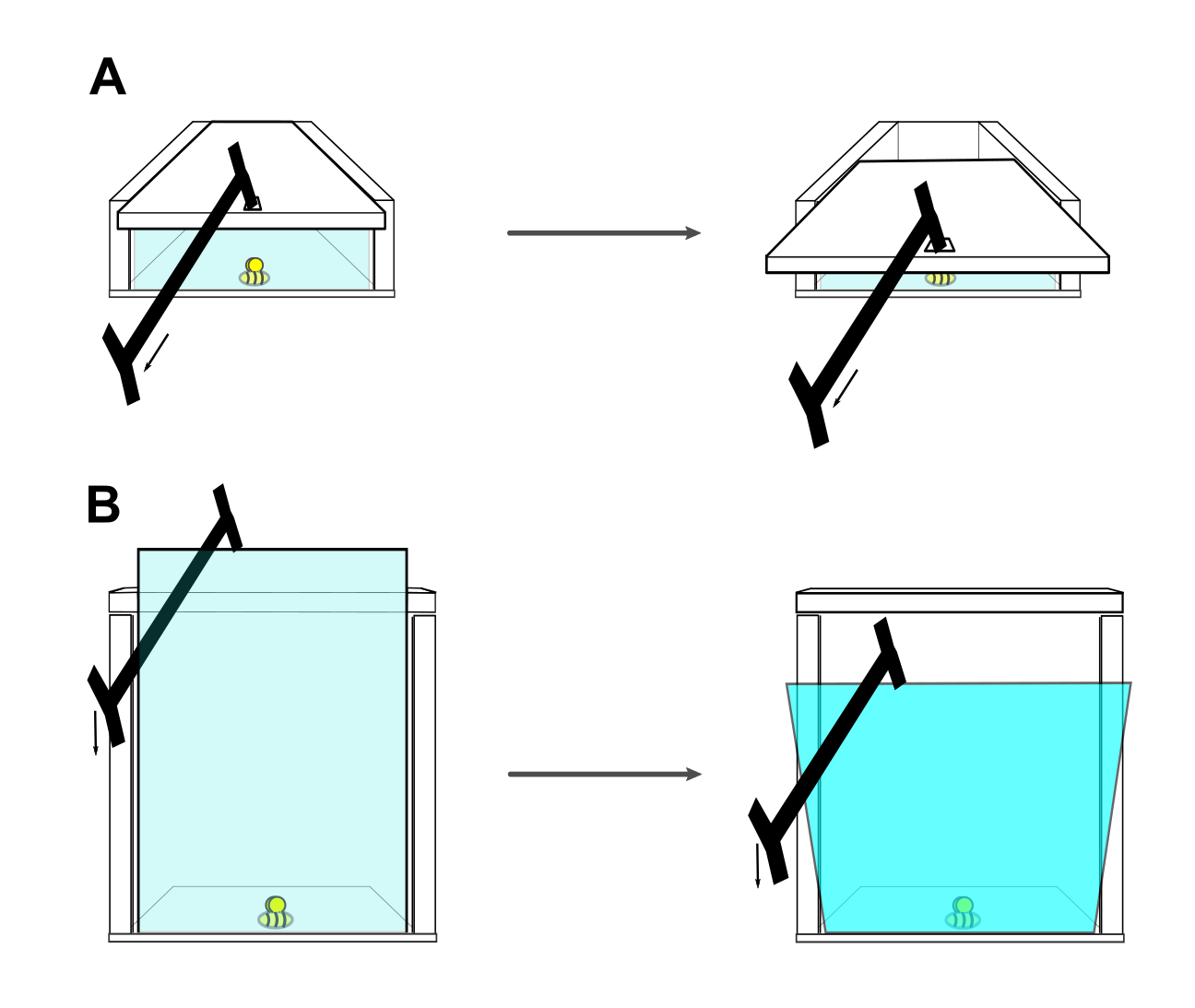 Participant IDConditionDelayTask setSuccessID1experimentallongA1ID2experimentalshortD0ID3experimentallongA0ID4experimentalshortD1ID5experimentallongA1ID6experimentallongD0ID7experimentalshortD1ID8experimentallongF0ID9experimentallongB0ID10experimentalshortD1ID11experimentalshortA0ID12experimentallongA0ID13experimentallongA0ID14experimentalshortB0ID15experimentallongD1ID16experimentallongD1ID17experimentallongD1ID18experimentalshortA1ID19experimentalshortD0ID20experimentalshortD0ID21experimentallongC0ID22experimentalshortA1ID23experimentallongA1ID24experimentallongB0ID25experimentalshortB1ID26experimentallongA0ID27experimentalshortD1ID28experimentalshortD1ID29experimentalshortD0ID30experimentallongA0ID31experimentalshortA1ID32experimentalshortD1ID33experimentallongD1ID34experimentalshortD1ID35experimentallongD0ID36experimentallongA0ID37experimentallongD1ID38experimentallongD1ID39experimentalshortD0ID40experimentalshortD0ID41experimentallongA1ID42experimentallongA1ID43experimentalshortD0ID44experimentalshortA1ID45experimentallongD1ID46experimentallongA1ID47experimentalshortB0ID48experimentallongA0ID49experimentallongA1ID50experimentalshortA0ID51experimentalshortA0ID52experimentalshortA0ID53experimentalshortA1ID54experimentallongD0ID55experimentallongA1ID56experimentalshortA0ID57experimentalshortD0ID58experimentalshortC1ID59experimentallongA0ID60experimentallongD1ID61experimentalshortD0ID62experimentallongD0ID63experimentallongA1ID64experimentalshortA0ID65experimentallongB0ID66experimentallongA0ID67experimentalshortA1ID68experimentallongF1ID69experimentalshortA0ID70experimentalshortA0ID71experimentalshortA0ID72experimentalshortD1ID73experimentalshortD1ID74experimentallongF0ID75experimentallongB0ID76experimentallongA0ID77experimentalshortA1ID78experimentalshortF0ID79experimentalshortA0ID80experimentalshortA0ID81experimentallongA0ID82experimentalshortD1ID83experimentalshortD1ID84experimentalshortA1ID85experimentallongA0ID86experimentalshortB0ID87experimentallongD0ID88experimentalshortA0ID89experimentalshortG1ID90experimentalshortD1ID91controlshortF0ID92controlshortD0ID93controllongD0ID94controlshortF0ID95controllongA0ID96controlshortD0ID97controlshortA0ID98controllongD0ID99controlshortB0ID100controllongF0ID101controllongD0ID102controllongF0ID103controlshortA0ID104controlshortA0ID105controlshortA0Participant IDOverall interaction timeF_rel_total_rawF_irrel_total_rawNF_rel_total_rawNF_irrel_total_rawU_rel_total_rawU_irrel_total_rawID19190919000000ID20000000ID38180081800000ID47880122004640202000ID55930593000000ID61630016300000ID7733065208100000ID8201200001590004220ID9492504345058000ID101130113000000ID1110870811012300153000ID12208801785003030000ID13171501438000277000ID1411460087300149001240ID153010301000000ID169020336000005660ID17123401234000000ID187620347003000011500ID191120000112000ID2086008600000ID21246300225500002080ID22127601276000000ID231340078800630048900ID240000000ID251750175000000ID2612406477055160002120ID271880188000000ID282620262000000ID297330733000000ID30266706830183600148000ID3112340278095600000ID325420542000000ID339270927000000ID342070930082003200ID351660000016600ID369410000009410ID376560656000000ID387460746000000ID391180000118000ID4021100105005000560ID417900528026200000ID42192301923000000ID43118701187000000ID44167401530152100000ID452480248000000ID469920729026300000ID47314000314000000ID48156601566000000ID4910480633041500000ID50105800105800000ID51366003660000000ID520000000ID5391407380017500010ID540000000ID5519020852012602490675000ID567020046000242000ID577850000007850ID58102871028700000ID592970340175004600420ID603800180002000000ID615480018100115002520ID624770000147003300ID63172904900123900000ID64278700278700000ID657880001200045302150ID6638750263906060146035004490ID676260348027800000ID68604105000554100000ID6914010070050700500ID7075809104410770001490ID71257501334050103260248001660ID722040204000000ID73121401214000000ID745780042900001490ID7519136011771099006375ID76513000047100420ID771450056300580829000ID789820040600431001450ID79268302409027400000ID8010206055860334001280ID81660005670093000ID822990299000000ID835750293028200000ID84168801254043400000ID8514905151750430000ID863715010210178500909000ID870000000ID88515045000650000ID897430568017500000ID9073505830005809400ID916370006370000ID920000000ID9310836010836000000ID941174009800736003400ID9511604811604800000ID960000000ID972920401460201460200ID98159400001594000ID99442600004426000ID100126601266000000ID101163001480015000000ID10212640087900271001140ID103100000100000000ID10414460128041850899500ID105210908190129000000